2004會長 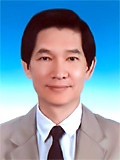 